 Voorstel APK-cursus voor gelukkige stellen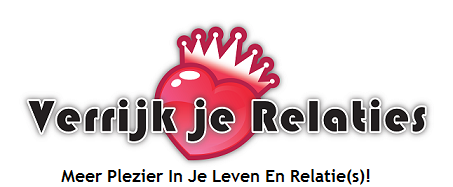 Versie 10 december 2018WatCursus HuwelijksAPK. Cursus voor gelukkige stellen die hun relatie willen onderhouden en verrijken.Voor wie?Getrouwde stellen tussen de 30 en 40 jaar die minimaal vijf jaar getrouwd zijn en lid zijn van Rotterdam Delfshaven, Rotterdam Centrum, de Lichtkring. Of eerst alleen Rotterdam Delfshaven?Waar?????Waarom?Om een bijdrage te leveren aan versteviging van het huwelijksfundament. 
Doel?Getrouwde gemeenteleden helpen hun huwelijk te onderhouden en te verrijken door middel van een boek en opdrachten. Doel concreter maken (volgens de taxonomiecodes Romiszowski)Hoe?Aan de hand van het boek de Uitdaging van de Liefde gaan stellen in 8 weken, 40 dagen aan de slag. Er zijn vijf cursusavonden om de week waarin per avond één thema’s eruit wordt gelicht.Wel of niet met eten voorafgaand? Te bepalen door degene die dit organiseert.Avonden afsluiten met een stel dat iets vertelt over hun eigen huwelijk. Indien mogelijk gerelateerd aan het onderwerp. Dit kan in de vorm van een soort van vraaggesprek waarbij cursisten ook vragen kunnen stellen. Degene die de cursus organiseert, regelt dit in samenspreek met mij als cursusleider.Wanneer?Te bepalen door de organisatie.B.v.: Start met film Fireproof drie weken voor de Marriageweek. In de Marriage week, dit is de week van Valentijnsdag (donderdag 14 februari), starten met de eerste cursusavond. En dan om de week een cursusavond. Hoeveel personen/stellen?Nog nader te bepalen.  Minimaal vijf en maximaal zeven.
Leesrooster Uitdaging van de liefdeWeek 1 is de week van de Marriageweek/ValentijnsdagWeek 1 lezen dag 1 t/m 5 en week 2 lezen dag 6 t/m 10: cursusavond 1Week 3 lezen dag 11 t/m 15 en week 4 lezen dag 16 t/m 20: cursusavond 2Week 5 lezen dag 21 t/m 25 en week Week 6 lezen dag 26 t/m 30: cursusavond 3Week 7 lezen dag 31 t/m 35 en week 8 lezen dag 36 t/m 40: cursusavond 4Onderwerpen cursusavondenVoorstel is, om de onderwerpen zoveel mogelijk te relateren aan onderwerpen uit het boek. Ook kun je een avond niet invullen en bij opgave vragen welk onderwerp ze interesse in hebben. Dan is het ook nog enigszins vraaggestuurd. Mogelijke onderwerpen zijn:Avond 1: Hoe houd je de liefde levendig?  Druk, druk druk. Hoe heb je aandacht voor elkaar temidden van gezin, werk enz.? Hoe zorg je dat je hoofd niet overloopt?Avond 2: Verbondenheid 1.Wat is verbondenheid? Wat zegt de Bijbel over verbondenheid? Hoe komt het dat je soms afstand voelt? Hoe kun je elkaar dan weer bereiken? Je krijgt deze avond inzicht in welke destructieve patronen er zijn en hoe je dit kunt doorbreken. Ook krijg je inzicht in de invloed van hoe je vroeger je hebt gehecht aan belangrijke figuren en het effect daarvan op je relatie.Achtergrondinformatie: boek “Houd me vast” – Sue JohnsonAvond 3: Verbondenheid 2.Avond 4: zintimiteit. Door een predikant?Intimiteit en zin in intimiteit zijn helaas niet altijd vanzelfsprekend: We houden van elkaar, maar onze intimiteit is minimaal. Wat zegt de Bijbel eigenlijk over seksualiteit? En hoe ga je om met frustraties of verschil in verlangen?Achtergrondinformatie: boek Zintimiteit  - Marc Angenent en dvd Marc Gungor: Lachend op Weg naar een beter huwelijk.Avond 5: Mijn partner is zo verschillend! Hoe ga je om met verschillen? Welke valkuilen en uitdagingen zijn er? Hoe kun je gebruik maken van elkaars verschillen?Mogelijke planningAankondiging in kerkbladen en Facebookpagina kerk: oktober en herhaling decemberOpgave sluit 31 december.Week van 21 jan. (week 3): Film Fireproof
Week van 18 febr. (week 7): avond 1Week van 4 maart (week 9): avond 2Week van 11 maart (week 11): avond 3Week van 25 maart (week 13): avond 4Week van 8 april (week 15): avond 5Er is rekening gehouden met de voorjaarsvakantie (za. 23 febr. – 3 maart).Onderwerpen boek De uitdaging van de liefdeDag 1. De liefde is geduldigDag 2. De liefde is vriendelijkDag 3. De liefde is niet egoïstischDag 4. De liefde is attentDag 5. De liefde is niet grofDag 6. De liefde is niet prikkelbaarDag 7. De liefde gelooft het besteDag 8. De liefde is niet afgunstigDag 9. De liefde maakt een goede eerste indrukDag 10. De liefde stelt geen voorwaardenDag 11. De liefde koestertDag 12. De liefde laat de ander winnenDag 13. De liefde strijdt eerlijkDag 14. De liefde vindt vreugdeDag 15. De liefde geeft eerDag 16. De liefde doet voorbedeDag 17. De liefde bevordert intimiteitDag 18. De liefde wil begrijpenDag 19. De liefde is onmogelijkDag 20. De liefde is Jezus ChristusDag 21. De liefde vindt voldoening in GodDag 22. De liefde is trouwDag 23. De liefde beschermt altijdDag 24. De liefde tegenover begeerteDag 25. De liefde vergeeftDag 26. De liefde voelt zich verantwoordelijkDag 27. De liefde bemoedigtDag 28. De liefde brengt offersDag 29. De motivatie van de liefdeDag 30. De liefde brengt eenheidDag 31. De liefde en het huwelijkDag 32. De liefde vervult seksuele behoeftenDag 33. De liefde vult de ander aanDag 34. De liefde prijst de godsvruchtDag 35. De liefde legt verantwoordelijkheid afDag 36. De liefde is Gods WoordDag 37. De liefde is eensgezind in gebedDag 38. De liefde vervult dromenDag 39. De liefde volhardDag 40. De liefde is een verbond